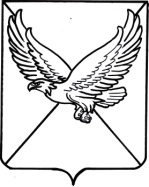 СОВЕТ  ПЕРВОМАЙСКОГО СЕЛЬСКОГО  ПОСЕЛЕНИЯЛЕНИНГРАДСКОГО РАЙОНАР Е Ш Е Н И Еот  30.10.2023										№ 32поселок ПервомайскийОб утверждении схемы теплоснабжения  Первомайского сельского поселения Ленинградского районана период до 2031 года ( актуализация на 2023 год)  В соответствии с Федеральным законом Российской Федерации от 27 июля 2010 года № 190-ФЗ « О теплоснабжении»,постановлением Правительства РФ от 22 февраля 2012 года №154 «О требованиях к схемам теплоснабжения, порядку их разработки и утверждения»,Федеральным законом Российской Федерации от 6 октября 2003 года № 131-ФЗ «Об  основных принципах организации местного самоуправления в Российской Федерации»,приказа Министерства энергетики РФ и Министерства регионального развития РФ от 29 декабря 2012 года №565/667 «Об утверждении методических рекомендаций по разработке схем теплоснабжения», Устава Первомайского сельского поселения Ленинградского района, Совет Первомайского сельского поселения Ленинградского района р е ш и л:1.Утвердить схемы теплоснабжения Первомайского сельского поселения Ленинградского районана период до 2031 года (актуализация на 2023 год) (приложение). 2.Контроль за выполнением данного решения возложить на комиссию по вопросам ЖКХ, транспорта, связи, строительства и социально-правовой политики (Нечипоренко).  3.Настоящее решение вступает  в силу  после его  обнародования и  подлежит  размещению  на  официальном сайте  администрации Первомайского сельского поселения первомайскаяадм.рф.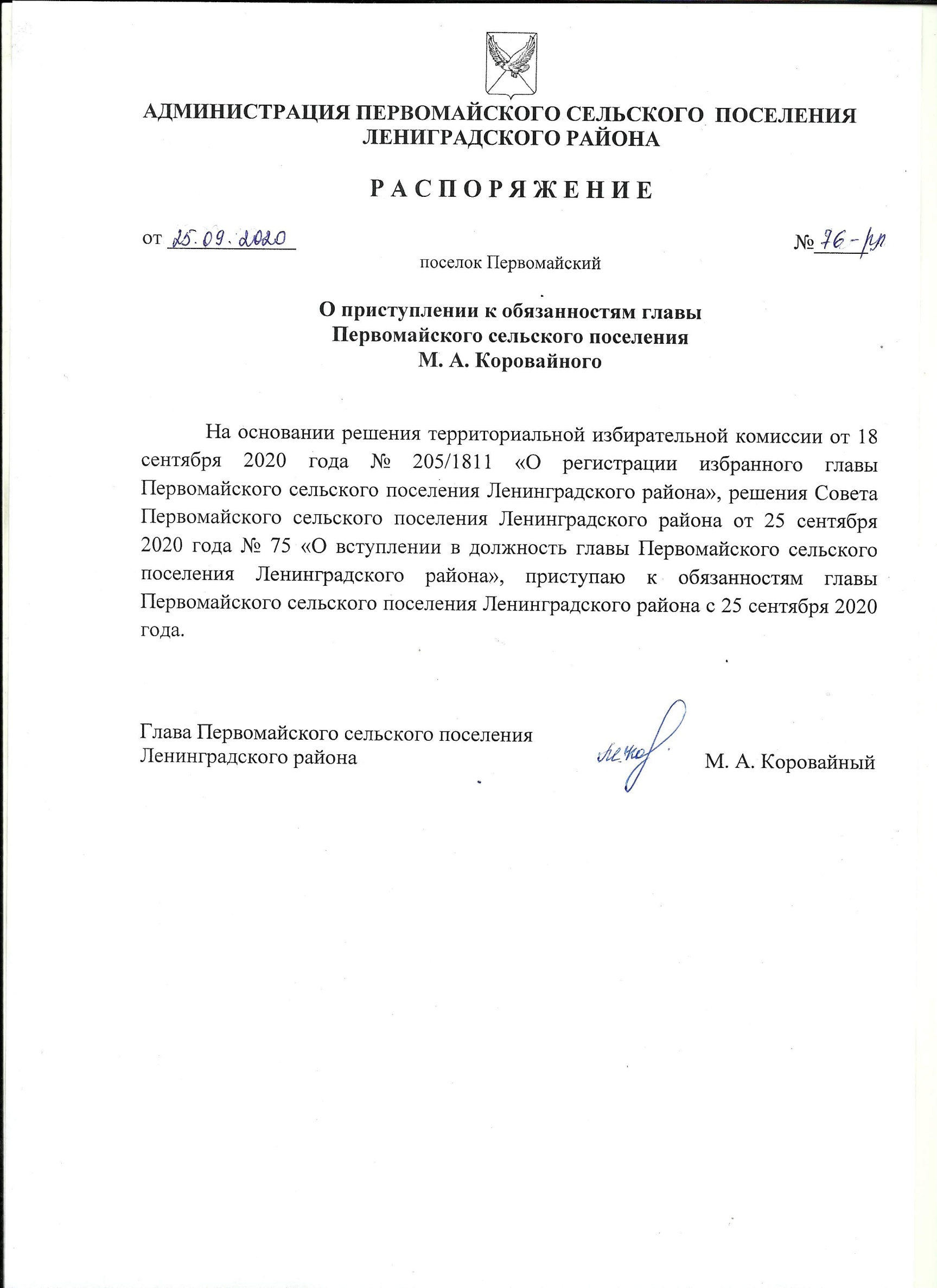 Глава Первомайского сельскогопоселения Ленинградского района                                               М.А.КоровайныйУТВЕРЖДЕНАПостановлением администрацииПервомайскогосельскогопоселения                                               Ленинградского района                                                 от«_____________№__СХЕМАТЕПЛОСНАБЖЕНИЯПЕРВОМАЙСКОГОСЕЛЬСКОГОПОСЕЛЕНИЯЛЕНИНГРАДСКОГОРАЙОНАКРАСНОДАРСКОГО КРАЯ НАПЕРИОДДО2031ГОДААКТУАЛИЗАЦИЯНА2023ГОД.ТОМI.УТВЕРЖДАЕМАЯЧАСТЬ2023г.СОДЕРЖАНИЕВВЕДЕНИЕЦельнастоящейработы–разработкаоптимальныхвариантовразвитиясистемытеплоснабженияПервомайскогосельскогопоселенияЛенинградскогорайона с учётомперспективной застройки до2026 г.по критериям: качества,надёжноститеплоснабженияиэкономическойэффективности.Разработаннаяпрограмма мероприятий по результатам оптимизации режимов работы системытеплоснабженияПервомайскогосельскогопоселенияЛенинградскогорайонадолжна стать базовым документом, определяющим стратегию и единуютехническуюполитикуперспективногоразвитиятеплоснабжения.Работа выполнена в соответствии с требованиями следующих нормативныхдокументов:Федеральный закон от 23.11.2009 № 261-ФЗ «Об энергосбережении и оповышении энергетической эффективности и о внесении изменений в отдельныезаконодательныеакты РоссийскойФедерации»;Федеральныйзаконот27.07.2010№190-ФЗ«Отеплоснабжении»;Постановление Правительства РФ от 22.02.2012 г. №154 «О требованиях ксхемамтеплоснабжения,порядкуихразработки и утверждения»;ПриказМинистерстваэнергетикиРФиМинистерстварегиональногоразвитияРФот29.12.2012года№565/667«Обутвержденииметодическихрекомендаций по разработкесхемтеплоснабжения»;СП41-101-2003«Проектированиетепловыхпунктов»;СП 124.13330.2012 Тепловые сети. Актуализированная редакция СНиП 41-02-2003;СП89.13330.2012Котельныеустановки.АктуализированнаяредакцияСНиПII-35-76*;ПТЭэлектрическихстанцийисетей(РД153-34.0-20.501-2003);РД50-34.698-90«Комплексстандартовируководящихдокументовнаавтоматизированныесистемы»;МДС	81-35.2004	«Методика	определения	стоимости	строительнойпродукции	на		территории		Российской		Федерации»;		МДС	81-33.2004«Методические	указания	по	определению	величины	накладных	расходов	встроительстве»;МДС81-25.2001«Методическиеуказанияпоопределениювеличинысметной прибылив строительстве»;ГрадостроительныйкодексРоссийскойФедерации.Постановление Правительства РФ от 16 февраля 2008 г. № 87 «О составеразделовпроектнойдокументацииитребованияхкихсодержанию»(сизменениями от 18мая,21.12.2009 г.).Вкачествеисходнойинформациипривыполненииработыиспользованыматериалы, предоставленные организациями, участвующими в теплоснабженииПервомайского сельского поселения Ленинградского района. Для актуализациисхемытеплоснабженияпредоставленыисходныеданныеАдминистрациейПервомайскогосельскогопоселенияЛенинградскогорайонаКраснодарскогокрая.РАЗДЕЛ1.ПОКАЗАТЕЛИСУЩЕСТВУЮЩЕГОИПЕРСПЕКТИВНОГОСПРОСАНАТЕПЛОВУЮЭНЕРГИЮ(МОЩНОСТЬ)ИТЕПЛОНОСИТЕЛЬВУСТАНОВЛЕННЫХГРАНИЦАХТЕРРИТОРИИПОСЕЛЕНИЯВеличинысуществующейотапливаемойплощадистроительныхфондовиприростыотапливаемойплощадистроительныхфондовСогласно ПостановлениюПравительства РФ от 22.02.2012 года №154«Отребованиях к схемам теплоснабжения, порядку их разработки и утверждения»,прогнозируемыеприростынакаждомэтапеплощадистроительныхфондовдолжны быть сгруппированы по расчетным элементам территориального деленияи по зонамдействияисточниковтепловойэнергии.Дляразработкипрогнозаспросанатепловуюмощностьвсельскомпоселениибылаиспользованаинформацияобобъемахпланируемогостроительстванаосновании следующихисходныхданных:земельныеучасткидлястроительствамногоквартирныхжилыхдомоввПервомайскогосельскогопоселенияЛенинградского района;расчетныетепловыенагрузкиперспективныхплощадокзастройки.Прогнозвыполненпожилымипланировочнымрайонамспривязкойксуществующемуисточникутепловой энергии.КоличественноеразвитиепромышленныхпредприятийиувеличениетепловойнагрузкидействующихпредприятийПервомайскогосельскогопоселенияЛенинградскогорайонаврассматриваемойперспективенепланируется.Адресный прогноз сноса и прироста площадей строительных жилых фондовпредставлен в таблице 1. Таблица содержит информацию по сносу и прироступлощадистроительныхфондовзакаждыйгодпервогопериодаипопоследующимпятилетнимпериодам.В таблице 1 представлены данные сноса площадей и ввода новых площадейпозонамтеплоснабжениянаперспективу2021–2026г.г.Таблица1–СносимыеиотапливаемыеплощадистроительногожилогофондаПервомайскогосельскогопоселенияЛенинградского района,тыс.м2,за рассматриваемый период7СогласноданнымАдминистрациистроительствожилыхиобщественно-деловых зданий на перспективу до 2026 г. не планируется. В связи с этим прирасчетеперспективныхнагрузокдлясоставлениясхемытеплоснабженияПервомайскогосельскогопоселенияЛенинградскогорайонапринимаем,чтостроительство, расширение объектов перспективного строительства общественно-деловыхзданий(детскихсадов,школ,общественныхцентровит.п.)непланируется.Существующиеиперспективныеобъемыпотреблениятепловойэнергии(мощности)итеплоносителя сразделением повидамтеплопотреблениявкаждомрасчетномэлементетерриториальногоделениянакаждомэтапеАдресныйпрогнозуменьшения(засчетсносаплощадей)иприростатепловыхнагрузокпотребителейжилогофондапредставленвтаблице2.8Таблица2–Тепловаянагрузка сносимыхиперспективныхпотребителейжилогофонданапериод 2021г.–2030г,Гкал/ч9Существующиеиперспективныеобъемыпотреблениятепловойэнергии(мощности)итеплоносителяобъектами,расположеннымивпроизводственныхзонах,накаждомэтапеВсоответствииспредоставленнымиисходнымиматериаламиприростобъемовпотреблениятепловойэнергиинепланируетсяобъектами,расположеннымивпроизводственныхзонах,атакжеперепрофилированиепроизводственной зонывжилую застройку.РАЗДЕЛ2.СУЩЕСТВУЮЩИЕИПЕРСПЕКТИВНЫЕБАЛАНСЫТЕПЛОВОЙМОЩНОСТИИСТОЧНИКОВТЕПЛОВОЙЭНЕРГИИИТЕПЛОВОЙНАГРУЗКИПОТРЕБИТЕЛЕЙОписаниесуществующихиперспективныхзондействиясистемтеплоснабжения иисточниковтепловой энергииЗонадействиясистемытеплоснабженияэтотерриторияпоселения,городского округа или ее часть, границы которой устанавливаются по наиболееудаленным точкам подключения потребителей к тепловым сетям, входящимвсистему теплоснабжения.Существующаязонадействиясистемтеплоснабжениярассматриваемогопоселенияпредставленавосновномодноималоэтажнойзастройкой,атакжедомамибольшойэтажности.Схематеплоснабжениязакрытая.Тепловыесетипредставлены подземной и надземной прокладкойРазвитие перспективных зон теплоснабжения осуществляется в соответствиисинвестиционнымипрограммамитеплоснабжающихорганизацийилитеплосетевыхорганизацийиорганизаций,владеющихисточникамитепловойэнергии,утвержденнымиуполномоченнымивсоответствиисФедеральнымзакономорганамивпорядке,установленномправиламисогласованияиутвержденияинвестиционныхпрограммвсферетеплоснабжения,утвержденнымиПравительствомРоссийской Федерации.Перспективныезоныдействиясистемтеплоснабжениясостоятизсуществующей зоныпри выборочной еёзастройке.Таблица3Описаниесуществующихиперспективныхзондействияиндивидуальныхисточников тепловойэнергииВсоответствии  с  постановлением  от  22  февраля  2012  г.  №  154«Отребованияхксхемамтеплоснабжения,порядкуихразработкииутверждения», при разработке схем теплоснабжения поселений с численностьюнаселениядо2,1тыс.человек,вкоторыхвсоответствиисдокументамитерриториального планирования используется индивидуальноетеплоснабжениепотребителейтепловойэнергии,выполнениеданногопункта,неявляетсяобязательным.ИндивидуальныезастройкиПервомайскогосельскогопоселенияЛенинградского районагазифицированы. Большая часть индивидуальных жилыхдомовоборудованоотопительнымиустановками,работающимина газе.Индивидуальное отопление осуществляется от теплоснабжающих устройствбез потерь при передаче, так как нет внешних систем транспортировки тепла.Поэтому потребление тепла при теплоснабжении от индивидуальных установокможно принятьравнымегопроизводству.Наоснованииданныхсайтовкомпанийпроизводителейоборудования,техническихпаспортовустройствхарактеристикаиндивидуальныхтеплогенерирующих установок имеет следующий вид.Таблица4Существующиеиперспективныебалансытепловоймощностиитепловойнагрузкипотребителейвзонахдействияисточниковтепловойэнергии,втомчислеработающихнаединуютепловуюсеть, накаждомэтапеСуществующие и перспективные значения установленной тепловоймощностиосновногооборудованияисточника(источников)тепловойэнергииПерспективныебалансытепловоймощностиитепловойнагрузкивперспективныхзонахдействияисточниковтепловойэнергииравнысуществующим.Значенияперспективнойустановленнойтепловоймощностиосновногооборудованияисточниковтепловойэнергиисоответствуютсуществующим.В обслуживающий организациях отсутствуют технические ограничения наиспользованиеустановленнойтепловоймощностиизначениярасполагаемоймощностиосновногооборудованияисточниковтепловой энергии.Значения резервной тепловой мощности источников тепловой энергии равнысуществующим.Значения тепловой нагрузки потребителей, устанавливаемой по договорамтеплоснабженияидоговорамнаподдержаниерезервнойтепловоймощности,соответствуетсуществующимзначениямтепловойнагрузкипотребителей.Балансытепловоймощностисоставленыпофактическимданнымподключениянагрузокпосостояниюна2022год.Таблица5–Перспективныебалансытепловоймощности(Гкал/час)итепловойнагрузкивперспективныхзонахдействияисточниковтепловойэнергии, втомчислеработающихнаединую тепловуюсетьСуществующие и перспективные технические ограничения наиспользованиеустановленнойтепловоймощностиизначениярасполагаемоймощностиосновногооборудованияисточниковтепловойэнергииСогласноПостановленияПравительстваРоссийскойФедерацииот22февраля2012г.№154«Отребованияхксхемамтеплоснабжения,порядкуихразработкииутверждения»,располагаемаямощностьисточникатепловойэнергии – величина, равная установленной мощности источника тепловой энергииза вычетом объемов мощности, не реализуемой по техническим причинам, в томчислепопричинеснижениятепловоймощностиоборудованияврезультатеэксплуатации на продленном техническом ресурсе (снижение параметров параперед турбиной, отсутствие рециркуляции в пиковых водогрейных котлоагрегатахи др.).Существующие и перспективные технические ограничения на использованиеустановленнойтепловоймощностиизначениярасполагаемоймощностиосновногооборудованиядлякотельныхПервомайскогосельскогопоселенияЛенинградского	района	приведены	в	таблице	6.Таблица6–Существующиеиперспективныетехническиеограничениянаиспользованиеустановленнойтепловоймощностиизначения располагаемоймощностиосновного оборудованияСуществующиеиперспективныезатратытепловоймощностинасобственныеихозяйственныенуждытеплоснабжающейорганизациивотношенииисточниковтепловойэнергииСуществующиеиперспективныезатратытепловоймощностинасобственныеихозяйственныенуждыисточниковтепловойэнергиидлякотельныхПервомайскогосельскогопоселенияЛенинградскогорайонаприведены в таблице7.Таблица 7 – Существующие и перспективные затраты тепловоймощностинасобственные ихозяйственныенуждыисточниковтепловойэнергииПервомайскогосельскогопоселенияЗначениясуществующейиперспективнойтепловоймощностиисточниковтепловойэнергиинеттоСогласноПостановленияПравительстваРоссийскойФедерацииот22февраля2012 г.№154«О требованиях к схемамтеплоснабжения,порядку ихразработкииутверждения»,мощностьисточникатепловойэнергиинетто–величина,равнаярасполагаемоймощностиисточникатепловойэнергиизавычетом тепловойнагрузкина собственные и хозяйственные нужды.Существующая и перспективная тепловая мощности источников тепловойэнергиинеттодлякотельныхПервомайскогосельскогопоселенияЛенинградского районаприведенывтаблице8.Таблица 8 – Существующая и перспективная тепловая мощностиисточниковтепловой энергии неттоЗначениясуществующихиперспективныхпотерьтепловойэнергиипри ее передаче по тепловым сетям, включая потери тепловой энергии втепловыхсетяхтеплопередачейчерезтеплоизоляционныеконструкциитеплопроводов и потери теплоносителя, с указанием затрат теплоносителя накомпенсациюэтихпотерьСуществующие иперспективные потери тепловой энергии при ее передачепотепловымсетямдлякотельныхПервомайскогосельскогопоселенияЛенинградского районаприведенывтаблице9.Таблица9–СуществующиеиперспективныепотеритепловойэнергииприеепередачепотепловымсетямЗатратысуществующейиперспективнойтепловоймощностинахозяйственныенуждытеплоснабжающей(теплосетевой)организациивотношениитепловыхсетейЗатратысуществующейиперспективнойтепловоймощностинахозяйственные нужды тепловых сетей для котельных Первомайского сельскогопоселенияЛенинградского районаприведены втаблице10.Таблица10–ЗатратысуществующейиперспективнойтепловоймощностинахозяйственныенуждытепловыхсетейЗначения существующей и перспективной резервной тепловоймощностиисточниковтепловойэнергии,втомчислеисточниковтепловойэнергии, принадлежащих потребителям, и источников тепловой энергиитеплоснабжающих организаций, с выделением значений аварийного резерва ирезерваподоговорамнаподдержание резервной тепловоймощностиСогласноФедеральномузаконуот27.07.2010№190-ФЗ«Отеплоснабжении», резервная тепловая мощность – тепловая мощность источниковтепловойэнергииитепловыхсетей,необходимаядляобеспечениятепловойнагрузки теплопотребляющих установок, входящих в систему теплоснабжения, нонепотребляющихтепловой энергии,теплоносителя.Значения существующей и перспективнойрезервной тепловой мощностиисточников теплоснабжения для котельных Первомайского сельского поселенияЛенинградского	района	приведены	в	таблице	11.Таблица11–СуществующаяиперспективнаярезервнаятепловаямощностиисточниковтеплоснабженияЗначения существующей и перспективной тепловой нагрузкипотребителей,устанавливаемыесучетомрасчетнойтепловойнагрузкиЗначения существующей и перспективной максимальной тепловой нагрузкипотребителей,устанавливаемыеподоговорамтеплоснабженияпредставленвтаблице12.Таблица 12 – Значения существующей и перспективной тепловойнагрузкипотребителей,устанавливаемыеподоговорамтеплоснабженияСуществующиедоговорыневключаютзатратыпотребителейнаподдержаниерезервнойтепловоймощности.Долгосрочныедоговорытеплоснабжения, в соответствии с которыми цена определяется по соглашениюсторон,идолгосрочныедоговоры,вотношениикоторыхустановлендолгосрочный тариф,отсутствуют.Перспективныебалансытепловоймощностиисточниковтепловойэнергииитепловойнагрузкипотребителейвслучае, еслизонадействияисточника тепловой энергии расположена в границах двух или болеепоселений,городскихокруговлибовграницахгородскогоокруга(поселения)игорода федерального значения или городских округов (поселений) и городафедерального значения, с указанием величины тепловой нагрузки дляпотребителейкаждогопоселенияЗоныдействияисточниковтепловойэнергииПервомайскогосельскогопоселения расположены в границах населенного пункта Первомайского сельскогопоселенияЛенинградскогорайона.Источники тепловой энергии с зоной действия, расположенной в границахдвух или более поселений, городских округов либо в границах городского округа(поселения)игородафедеральногозначенияилигородскихокругов(поселений)и городафедеральногозначения,отсутствуют.ДоконцарасчетногопериодазоныдействиясуществующихкотельныхостанетсявпределахПервомайскогосельскогопоселения.Радиусэффективноготеплоснабжения,позволяющийопределитьусловия,прикоторыхподключение(технологическоеприсоединение)теплопотребляющихустановокксистеметеплоснабжениянецелесообразно,и определяемый в соответствии с методическими указаниями по разработкесхемтеплоснабженияРадиусэффективноготеплоснабжения–максимальноерасстояниеоттеплопотребляющейустановкидоближайшегоисточникатепловойэнергиивсистеметеплоснабжения,припревышениикоторогоподключениетеплопотребляющейустановкикданнойсистеметеплоснабжениянецелесообразнопопричинеувеличениясовокупныхрасходоввсистеметеплоснабжения.Подключениедополнительнойтепловойнагрузкисувеличениемрадиусадействияисточникатепловойэнергииприводитквозрастаниюзатратнапроизводствоитранспорттепловойэнергиииодновременнокувеличениюдоходовотдополнительногообъемаеереализации.Радиусэффективноготеплоснабженияпредполагаетрасстояние,прикоторомувеличениедоходовравно по величине возрастанию затрат. Для действующих источников тепловойэнергииэтоозначает,чтоудельныезатраты(наединицуотпущеннойпотребителямтепловой энергии)являютсяминимальными.Расчет эффективного радиуса теплоснабжения произведен на базе методики,предложенной Шубиным Е.П., основанной на рассмотрении тепловых нагрузоккаксосредоточенныхвточкахихприсоединенияктепловымсетям.Этотпоказательбылназван оборотомтепла.Обоснованиевведенияэтогопоказателяпроизводитсясточкизрениятранспортатепловойэнергии.Каждаяточечнаятепловаянагрузкахарактеризуетсядвумявеличинами:Расчетнойтепловойнагрузкой𝑄𝑝;Расстояниемотисточникатепладоточкиееприсоединения,принятойпотрассе тепловой сети (по векторурасстоянияотточки доточки)-𝑙𝑖.Произведение	этихвеличин	𝑍=𝑄𝑝×𝑙(Гкал∙км/ч)названо	моментом тепловойнагрузкиотносительноисточникатеплоснабжения.Чембольшевеличинаэтогомомента,тем,большеиматериальнаяхарактеристикатеплопровода,соединяющегоисточниктеплоснабжениясточкойприложениятепловой нагрузки, причем материальная характеристика растет в зависимости отростамоментанепрямопропорционально,авсоответствиисостепеннымзаконом   𝑍𝑖→𝑄0.38.   Длятепловыхсетейсколичествомабонентовбольшеединицыхарактернойявляетсявеличинасуммымоментовтепловыхнагрузок𝑍𝑡(Гкал∙м/ч):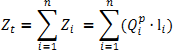 Этавеличинаназванатеоретическимоборотомтепладлязаданногорасположения абонентовотносительноисточника теплоснабжения.Таккакприрасчетеэтогооборотазначенияизменяютсяповектору,соединяющемуисточниктепласточкойприсоединенияi-тогоабонента,товеличинатеоретическогооборотанезависитотвыбраннойтрассыиконфигурации тепловой сети. Вместе с тем, она отражает ту степень транзитатепла,котораяявляетсянеизбежнойпризаданномрасположенииабонентовотносительно источникатеплоснабжения.Связи величины оборота тепла с другими транспортными коэффициентамивыражаются,следующимисоотношениями: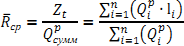 Где𝑅̅ср–отношениеоборотатеплаксуммарнойрасчетнойтепловойнагрузке всехабонентов,характеризующеесобойсреднююудалённостьабонентовотисточника теплоснабжения или расстояние от этого источника до центра тяжеститепловыхнагрузоквсехабонентовсетей(среднийрадиус теплоснабжения).Всевышеприведенныевеличиныхарактеризуютсистемытеплоснабжениябез конкретно выбранной трассы тепловой сети и определяют только позициюисточникатеплоснабженияотносительнопланирующихся(илидействующихабонентов).Учитываяфактическуюконфигурациютрассытепловойсети,конкретизируется расчет оборота тепла, приняв в качестве длин, соединяющихисточник теплоснабжения с конкретным потребителем, расстояние по трассе. Таккак это расстояние всегда больше, чем вектор, то оборот тепла по конкретнойтрассе  𝑍𝑐всегда  больше  теоретического  оборота  тепла  𝑍𝑡.  Безразмерноеотношениеэтихдвухзначенийоборотовтепланазываетсякоэффициентомконфигурации тепловыхсетей: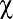 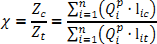 Значениеэтогокоэффициентавсегдабольшеединицы.Этавеличинахарактеризует транзит тепла в тепловых сетях, связанный с выбором трассы. Чемвышезначениекоэффициентаконфигурациитепловойсети,тембольшематериальнаяхарактеристикатепловойсетипосравнениюстеоретическинеобходимымминимумом.Такимобразом,этоткоэффициент,характеризуетправильностьвыборатрассыдлярадиальнойтепловойсетибезеерезервирования, и показывает насколько экономно проектировщик (с учетом всехвозможныхограниченийпогеологическимиурбанистическимтребованиям)выбралтрассу.Значенияпоказателяконфигурациитепловойсети:1,15-1,25–транзиттеплаиматериальныехарактеристикиоптимальны;1,26-1,39–транзиттеплаиматериальныехарактеристикиблизки коптимальным;≥ 1,4 – излишний транзит тепла, материальные характеристикизавышены.Дляопределенияэффективногорадиусатеплоснабжениярассчитываютсяпоказатели конфигурации сети для каждого потребителя (группы потребителей),выбираются те потребители, показатель конфигурации которых меньше или равенитоговомуповсейсети.Изотобранныхпотребителейвыбираетсянаиболееудаленный по векторному расстоянию. Данное расстояние является эффективнымрадиусомтеплоснабжения.Далееполученноезначениесравниваетсясвекторнымирасстояниямидопотребителей(группыпотребителей)показательконфигурациикоторыхбольше,чемитоговыйповсейсети.Потребители,векторноерасстояниедокоторыхпревосходитэффективное,выпадаютизрадиуса.Длятакихпотребителей(группыпотребителей)необходимопересмотретьспособихтеплоснабжения.Расчет эффективного радиуса теплоснабжения целесообразно выполнять длясуществующихисточниковтепловойэнергии,имеющихрезервтепловоймощности или подлежащих реконструкции с её увеличением. В случаях же, когдасуществующаякотельнаянемодернизируется,либоунеёнепланируетсяувеличение количества потребителей с прокладкой новых тепловых сетей, расчётрадиусаэффективного теплоснабжениянеактуален.Дляперспективныхисточниковвыработкитепловойэнергииприновомстроительстверадиусэффективноготеплоснабженияопределяетсянастадииразработкигенеральныхплановпоселенийипроектовпланировкиземельныхучастков.РАЗДЕЛ3.СУЩЕСТВУЮЩИЕИПЕРСПЕКТИВНЫЕБАЛАНСЫТЕПЛОНОСИТЕЛЯ3.1 Существующие и перспективные балансы производительностиводоподготовительныхустановокимаксимальногопотреблениятеплоносителятеплопотребляющимиустановкамипотребителейПерспективныебалансыпроизводительностиводоподготовительныхустановокимаксимальногопотреблениятеплоносителятеплопотребляющимиустановкамипотребителейопределенырасчетаминормативногопотребленияводыитеплоносителясучетомсуществующихиперспективныхтепловыхнагрузок котельной.Расчетныйчасовойрасходводыдляопределенияпроизводительностиводоподготовкиисоответствующегооборудованиядляподпиткисистемытеплоснабженияследуетпринимать:-взакрытыхсистемахтеплоснабжения-0,75% фактического объема воды в трубопроводах тепловых сетей и присоединенныхк ним системах отопления и вентиляции зданий. При этом для участков тепловыхсетейдлинойболее5кмотисточниковтеплотыбезраспределениятеплотырасчетный расход воды следует принимать равным 0,5 % объема воды в этихтрубопроводах;-воткрытыхсистемахтеплоснабжения-равнымрасчетномусреднемурасходуводынагорячееводоснабжениескоэффициентом1,2плюс0,75%фактического объема воды в трубопроводах тепловых сетей и присоединенных кним системах отопления, вентиляцииигорячего водоснабжения зданий. Приэтом для участков тепловых сетей длиной более 5 км от источников теплоты безраспределения теплоты расчетный расход воды следует принимать равным 0,5 %объемаводыв этихтрубопроводах;-для отдельных тепловых сетей горячего водоснабжения: при наличии баков-аккумуляторов-равнымрасчетномусреднемурасходуводынагорячееводоснабжениескоэффициентом1,2;-приотсутствиибаков-помаксимальномурасходуводынагорячееводоснабжениеплюс(вобоихслучаях)0,75%фактическогообъемаводывтрубопроводах сетей и присоединенных к ним системах горячего водоснабжениязданий.Дляоткрытыхизакрытыхсистемтеплоснабжениядолжнапредусматриватьсядополнительноаварийнаяподпиткахимическинеобработаннойинедеаэрированнойводой,расходкоторойпринимаетсявколичестве 2% объема воды в трубопроводах тепловых сетей и присоединенных кним системах отопления, вентиляции ив системах горячего водоснабжения дляоткрытых систем теплоснабжения. При наличии нескольких отдельных тепловыхсетей,отходящихотколлекторатеплоисточника,аварийнуюподпиткудопускается определять только для одной наибольшей по объему тепловой сети.Дляоткрытыхсистемтеплоснабженияаварийнаяподпиткадолжнаобеспечиваться толькоиз систем хозяйственно-питьевоговодоснабжения.Объемводывсистемахтеплоснабженияприотсутствииданныхпофактическимобъемамводыдопускаетсяприниматьравным65м3на1МВтрасчетной тепловой нагрузки при закрытой системе теплоснабжения, 70 м3 на 1МВт - при открытой системе и 30 м3 на 1 МВт средней нагрузки - при отдельныхсетяхгорячеговодоснабжения.Размещение баков-аккумуляторов горячей воды возможно,как на источникетеплоты,такиврайонах теплопотребления.Приэтомнаисточникетеплотыдолжныпредусматриватьсябаки-аккумуляторывместимостьюнеменее25%общей расчетной вместимости баков. Внутренняя поверхность баков должна бытьзащищенаоткоррозии,аводавних-отаэрации,приэтомдолжнопредусматриватьсянепрерывноеобновлениеводы вбаках.Для открытых систем теплоснабжения, а также при отдельных тепловыхсетях на горячее водоснабжение должны предусматриваться баки-аккумуляторыхимическиобработаннойдеаэрированнойподпиточнойводы,расчетнойвместимостью равной десятикратной величине среднечасового расхода воды нагорячееводоснабжение.Взакрытыхсистемахтеплоснабжениянаисточникахтеплотымощностью100МВтиболееследует предусматривать установку баков запаса химическиобработаннойидеаэрированнойподпиточнойводывместимостью3%объемаводы в системе теплоснабжения, приэтом должно обеспечиваться обновлениеводывбаках.Числобаковнезависимоотсистемытеплоснабженияпринимаетсянеменеедвухпо 50 % рабочего объема.ВСЦТстеплопроводамилюбойпротяженностиотисточника теплотыдорайоновтеплопотреблениядопускаетсяиспользованиетеплопроводоввкачествеаккумулирующихемкостей.РАЗДЕЛ 4. ОСНОВНЫЕ ПОЛОЖЕНИЯ МАСТЕР-ПЛАНА РАЗВИТИЯСИСТЕМТЕПЛОСНАБЖЕНИЯ ПОСЕЛЕНИЯСодержание,формат,объеммастер-планавзначительнойстепениварьируются в разных населенных пунктах и существенным образом зависят оттех целей и задач, которые стоят перед его разработчиками. В крупных городахадминистрациимогутсоздаватьцелыедепартаменты,ответственныезаразработкумастер-плана,анебольшиепоселениявполнемогутдоверитьэтуработуспециализированнымконсультантам.Универсальностьмастер-планапозволяетиспользоватьегодлярешенияширокогоспектразадач.Основнойакцентделаетсянаактуализациисуществующих объектов и развитии новых объектов. Многие проблемы объектовбыли накоплены еще с советских времен и только усугубились в современныйпериод.Длярешениямногихпроблемиспользуетсястратегическиймастер-план.ОписаниесценариевразвитиятеплоснабженияпоселенияВариант№1Техническоеобслуживаниетепловыхсетей,способствующеенормативнойэксплуатацииприустранении мелкихнеисправностей.Вариант№2Капитальный ремонт тепловых сетей с изменением диаметра тепловой сети дляподдержаниянормативногоуровнядавления.Для повышения уровня надежности теплоснабжения, сокращения тепловыхпотерь в сетях предлагается в период с 2022 по 2031 года во время проведенияремонтных компаний производить замену изношенных участков тепловых сетей,исчерпавшихсвойэксплуатационный ресурс.ОбоснованиевыбораприоритетногосценарияразвитиятеплоснабженияпоселенияДляреализацииварианта№1производитсятехническоеобслуживаниетепловыхсетей,способствующеенормативнойэксплуатацииприустранениимелкихнеисправностей засчетобслуживающей организацией.РАЗДЕЛ5.ПРЕДЛОЖЕНИЯПОСТРОИТЕЛЬСТВУ,РЕКОНСТРУКЦИИИТЕХНИЧЕСКОМУПЕРЕВООРУЖЕНИЮИСТОЧНИКОВТЕПЛОВОЙЭНЕРГИИПредложенияпостроительствуисточниковтепловойэнергии,обеспечивающихперспективнуютепловуюнагрузкунаосваиваемыхтерриторияхпоселения,городскогоокруга,длякоторыхотсутствуетвозможность и (или) целесообразность передачи тепловой энергии отсуществующих или реконструируемых источников тепловой энергии,обоснованная расчетами ценовых (тарифных) последствий дляпотребителейирадиуса эффективноготеплоснабженияСтроительствоисточниковтепловойэнергии,обеспечивающихперспективнуютепловуюнагрузку,наосваиваемыхтерриторияхсельскогопоселениянепредполагается.Предложенияпореконструкцииисточниковтепловойэнергии,обеспечивающихперспективнуютепловуюнагрузкувсуществующихирасширяемыхзонахдействияисточниковтепловойэнергииНатерриторииПервомайскогосельскогопоселениянепланируетсястроительствоновыхпромышленныхпредприятий,икакследствие,строительствоновыхисточниковтепловой энергии нетребуется.Предложенияпотехническомуперевооружениюисточниковтепловойэнергиис цельюповышения эффективностиработысистемтеплоснабженияТехническоеперевооружение,предполагаетстроительствоисточниковтепловойэнергиисустановкоймодульныхкотельныхвсоответствиисмощностью котельной и присоединенной тепловой нагрузкой, с подключением погазу,электроэнергии,холоднойводеиканализацииксуществующимсетям,согласно	предложениям	представленным	в	таблице13.Таблица13-Предложения построительству,реконструкции итехническомуперевооружениюисточниковтепловойэнергииГрафики совместной работы источников тепловой энергии,функционирующихврежимекомбинированнойвыработкиэлектрическойитепловойэнергииикотельныхИсточникитепловойэнергии,функционирующихврежимекомбинированнойвыработкиэлектрическойитепловойэнергии,атакжекотельные, работающиесовместнонаединуютепловуюсеть, отсутствуют.Меры по выводу из эксплуатации, консервации и демонтажуизбыточных источников тепловой энергии, а также источников тепловойэнергии,выработавшихнормативныйсрокслужбы,вслучае,еслипродлениесрокаслужбытехническиневозможноилиэкономическинецелесообразноМерповыводуизэксплуатации,консервацииидемонтажуизбыточныхисточниковтепловойэнергии,атакжеисточниковтепловойэнергии,выработавшихнормативный срок службы,нетребуется.Мерыпопереоборудованиюкотельныхвисточникитепловойэнергии,функционирующиеврежимекомбинированнойвыработкиэлектрическойитепловойэнергииМерыпопереоборудованиюкотельныхвисточникикомбинированнойвыработки электрической и тепловой энергии на расчетный период не требуется.Собственныенужды(электрическоепотребление)котельныхкомпенсируютсясуществующим электроснабжением. Оборудование, позволяющее осуществлятькомбинированнуювыработкуэлектрическойэнергии,будеткрайненерентабельно. Основной потребитель тепла – муниципалитет – не имеет средствнаединовременныезатраты по реализации когенерации.Мерыпопереводукотельных,размещенныхвсуществующихирасширяемыхзонахдействияисточниковтепловойэнергии,функционирующихврежимекомбинированнойвыработкиэлектрическойитепловойэнергии,в пиковыйрежим работы,либоповыводуихизэксплуатацииЗоныдействияисточниковкомбинированнойвыработкитепловойиэлектрическойэнергиинатерриторииПервомайскогосельскогопоселенияотсутствуют,существующиекотельныенерасположенывихзонах.Температурный график отпуска тепловой энергии для каждогоисточникатепловойэнергииилигруппыисточниковтепловойэнергиивсистеметеплоснабжения,работающейнаобщуютепловуюсеть,иоценкузатратпринеобходимостиего измененияВсоответствиисоСНиП41-02-2003регулированиеотпускатеплотыотисточниковтепловойэнергиипредусматриваетсякачественноепонагрузкеотопления или по совмещенной нагрузке отопления и горячего водоснабжениясогласно графику изменения температуры воды, в зависимости от температурынаружноговоздуха.Оптимальным температурным графиком отпуска тепловой энергии являетсятемпературныйграфиктеплоносителя95/70°С(безизменений),параметрыподавлениюостаютсянеизменными.Изменениеутвержденныхтемпературныхграфиковотпускатепловойэнергии непредусматривается.ПредложенияпоперспективнойустановленнойтепловоймощностикаждогоисточникатепловойэнергииспредложениямипосрокувводавэксплуатациюновыхмощностейПерспективнаяустановленнаятепловаямощностькаждогоисточникатепловойэнергиисучетомаварийногоиперспективногорезерватепловоймощности остается на прежнем уровне на расчетный период до 2031г. Ввод вэксплуатациюновыхмощностей нетребуется.Предложения по вводу новых и реконструкции существующихисточниковтепловойэнергиисиспользованиемвозобновляемыхисточниковэнергии,атакжеместныхвидовтопливаВвод новых и реконструкция существующих источников тепловой энергии сиспользованиемвозобновляемыхисточниковэнергии,атакжеместныхвидовтопливадо концарасчетного периоданеожидается.РАЗДЕЛ6.ПРЕДЛОЖЕНИЯПОСТРОИТЕЛЬСТВУИРЕКОНСТРУКЦИИТЕПЛОВЫХСЕТЕЙПредложения по строительству и реконструкции тепловых сетей,обеспечивающих перераспределение тепловой нагрузки из зон с дефицитомрасполагаемой тепловой мощности источников тепловой энергии в зоны срезервомрасполагаемойтепловоймощностиисточниковтепловойэнергии(использованиесуществующихрезервов)Строительствоиреконструкциятепловыхсетей,обеспечивающихперераспределениетепловойнагрузки,нетребуется.Располагаемойтепловоймощности котельных достаточно для обеспечения нужд, подключенных к нимпотребителей,дефицитарасполагаемойтепловоймощностиненаблюдается.Предложения по строительству и реконструкции тепловых сетейдляобеспеченияперспективныхприростовтепловойнагрузкивосваиваемыхрайонахпоселения,городскогоокругаподжилищную,комплекснуюилипроизводственнуюзастройкуРасширениезондействиясуществующихисточниковтеплоснабженияПервомайского сельскогопоселениянепланируется.ПерспективныеприростытепловойнагрузкидлявсехкотельныхПервомайскогосельскогопоселениянеожидаются.Перспективныеприростытепловойнагрузкивосваиваемыхрайонахпоселениянепредполагаютсянарасчетный периоддо2031года.Строительствоиреконструкциятепловыхсетейподкомплекснуюилипроизводственнуюзастройкунетребуется.Предложенияпостроительствуиреконструкциитепловыхсетейвцеляхобеспеченияусловий,приналичиикоторыхсуществуетвозможностьпоставоктепловойэнергиипотребителямотразличныхисточниковтепловойэнергииприсохранениинадежноститеплоснабженияВозможностьпоставоктепловойэнергиипотребителямотразличныхисточниковтепловойэнергиивПервомайскомсельскомпоселенииЛенинградского района отсутствует. Строительствои реконструкция тепловыхсетей дляобеспеченияэтихмероприятий нетребуется.Предложенияпостроительствуиреконструкциитепловыхсетейдляповышения эффективностифункционирования системытеплоснабжения,втомчислезасчетпереводакотельныхвпиковыйрежимработыили ликвидациикотельныхСогласно ФЗ № 190 «О теплоснабжении», пиковый режим работы источникатепловойэнергии– режим работы источника тепловой энергии с переменноймощностьюдляобеспеченияизменяющегосяуровняпотреблениятепловойэнергии,теплоносителяпотребителям.Переводкотельныхвпиковыйрежимработынарасчетный периоддо 2031гнепредполагается.Предложения по строительству и реконструкции тепловых сетейдляобеспечениянормативнойнадежноститеплоснабженияпотребителейУровеньнадёжностипоставляемыхтоваровиоказываемыхуслугрегулируемойорганизациейопределяетсяисходяизчиславозникающихврезультатенарушений,аварий,инцидентовнаобъектахданнойрегулируемойорганизации: перерывов, прекращений, ограничений в подаче тепловой энергии вточкахприсоединениятеплопотребляющихустановоки(или)тепловыхсетейпотребителятоваровиуслугкколлекторамилитепловымсетямуказаннойрегулируемой организации, сопровождаемых зафиксированным приборами учетатеплоносителя или тепловой энергии прекращением подачи теплоносителя илиподачитепловой энергии натеплопотребляющиеустановки.Требуетсязаменатепловыхсетейдляобеспечениянормативнойнадежностии безопасности теплоснабжения, существующая длина не превышает предельнодопустимуюдлинунерезервированныхучастковтупиковыхтеплопроводов,диаметрысуществующихтеплопроводовдляобеспечениярезервнойподачитеплоты потребителямприотказахдостаточны.Предложения по строительству и (или) реконструкции тепловых сетей дляобеспечениянормативнойнадежностиибезопасноститеплоснабженияпотребителей,сниженияуровняпотерьвсетяхпредставленывтаблице14.Таблица14.ПредложенияпостроительствуиреконструкциитепловыхсетейдляобеспечениянормативнойнадежноститеплоснабженияпотребителейРАЗДЕЛ7.ПРЕДЛОЖЕНИЯПОПЕРЕВОДУОТКРЫТЫХСИСТЕМТЕПЛОСНАБЖЕНИЯ(ГОРЯЧЕГОВОДОСНАБЖЕНИЯ)ВЗАКРЫТЫЕСИСТЕМЫГОРЯЧЕГОВОДОСНАБЖЕНИЯПредложения по переводу существующих открытых системтеплоснабжения (горячего водоснабжения) в закрытые системы горячеговодоснабжения,дляосуществлениякоторогонеобходимостроительствоиндивидуальныхи(или)центральныхтепловыхпунктовприналичииупотребителейвнутридомовыхсистемгорячеговодоснабженияОткрытые схемы теплоснабжения на территории Первомайского сельскогопоселения отсутствуют. Мероприятия по реконструкции тепловых сетей в целяхобеспечения гидравлических режимов, обеспечивающих качество горячей воды воткрытыхсистемахтеплоснабжениянетребуются.Внутридомовые системы горячего водоснабжения у потребителей тепловойэнергии отсутствуют.Строительство индивидуальных и (или) центральных тепловых пунктов нетребуется.Предложения по переводу существующих открытых системтеплоснабжения(горячеговодоснабжения)взакрытыесистемыгорячеговодоснабжения, для осуществления которого отсутствует необходимостьстроительстваиндивидуальныхи(или)центральныхтепловыхпунктовпопричинеотсутствияупотребителейвнутридомовыхсистемгорячеговодоснабженияОткрытые системы теплоснабжения (горячего водоснабжения) на территорииПервомайскогосельскогопоселенияотсутствуют.Мероприятияпопереводуоткрытых систем теплоснабжения(горячего водоснабжения) в закрытые системыгорячеговодоснабжениянетребуется.Необходимостьстроительстваиндивидуальных и (или) центральных тепловых пунктов по причине отсутствия употребителейвнутридомовыхсистемгорячеговодоснабжения отсутствует.РАЗДЕЛ8.ПЕРСПЕКТИВНЫЕТОПЛИВНЫЕБАЛАНСЫПерспективные топливные балансы для каждого источникатепловойэнергииповидамосновного,резервногоиаварийноготопливанакаждомэтапеПерспективный топливный баланс для каждого источника тепловой энергииповидамосновного,резервногоиаварийноготопливанакаждомэтапепредставлен в таблице15.Таблица15–Перспективныйтопливныйбалансдлякаждогоисточникатепловойэнергииповидамосновного,резервного и аварийноготопливаПотребляемыеисточникомтепловойэнергиивидытоплива,включаяместныевидытоплива,атакжеиспользуемыевозобновляемыеисточникиэнергииОсновнымвидомтопливадлявсехдействующихкотельныхПервомайскогосельского поселенияявляетсяприродный газ.Резервноетопливодлякотельныхотсутствует.Индивидуальныеисточникитепловойэнергиивчастныхжилыхдомахвкачестветопливаиспользуютприродныйгаз.Местные виды топлива в Первомайского сельского поселения отсутствуют.Возобновляемые источникиэнергиивпоселенииотсутствуют.РАЗДЕЛ 9. ИНВЕСТИЦИИ В СТРОИТЕЛЬСТВО, РЕКОНСТРУКЦИЮ ИТЕХНИЧЕСКОЕПЕРЕВООРУЖЕНИЕПредложения по величине необходимых инвестиций встроительство,реконструкциюитехническоеперевооружениеисточниковтепловойэнергиинакаждомэтапеПредложения по инвестициям источников тепловой энергии сформированынаосновемероприятий,прописанныхвразделе5«Предложениепостроительству,реконструкцииитехническомуперевооружениюисточниковтепловой энергии»и представленывтаблице16.Предложения по величине необходимых инвестиций встроительство,реконструкциюитехническоеперевооружениетепловыхсетей,насосныхстанцийитепловыхпунктовнакаждомэтапеИнвестиции в строительство, реконструкцию и техническое перевооружениенасосныхстанцийитепловыхпунктовнарасчетныйпериоддо2026г.нетребуются.Предложения по инвестициям в строительство и реконструкцию тепловыхсетейсформированынаосновемероприятий,прописанныхвразделе6«Предложениепостроительствуиреконструкциитепловыхсетей»ипредставлены в таблице17.Предложения по величине инвестиций в строительство,реконструкцию и техническое перевооружение в связи с изменениямитемпературногографикаигидравлическогорежимаработысистемытеплоснабжениянакаждомэтапеИзмененийтемпературногографикаигидравлическогорежимаработысистемытеплоснабжениянепредполагаетсянарасчетныйпериоддо2026г.Инвестиции в строительство, реконструкцию и техническое перевооружение науказанныемероприятиянетребуются.Предложения по величине необходимых инвестиций для переводаоткрытойсистемытеплоснабжения (горячеговодоснабжения)взакрытуюсистемугорячеговодоснабжениянакаждомэтапеПереводоткрытойсистемытеплоснабжения(горячеговодоснабжения)взакрытуюсистемугорячеговодоснабжениядоконцарасчетногопериоданепланируется.Инвестициинауказанныемероприятия не требуются.Таблица16–Предложенияпоинвестициямвстроительство,реконструкциюитехническое перевооружениеисточниковтепловойэнергииТаблица17–Предложенияпоинвестициямвстроительство,реконструкциюитехническоеперевооружениетепловыхсетей,насосныхстанцийитепловыхпунктовОценкаэффективностиинвестицийпоотдельнымпредложениямЭкономическийэффектмероприятийпореконструкциитепловыхсетейдостигается за счет сокращения аварий – издержек на их ликвидацию, сниженияпотерьтеплоносителяи потребленияэнергии котельных.РАЗДЕЛ10.РЕШЕНИЕОБОПРЕДЕЛЕНИИЕДИНОЙТЕПЛОСНАБЖАЮЩЕЙОРГАНИЗАЦИИРешениеобопределенииединойтеплоснабжающейорганизации(организаций)На основании и в соответствии с правилами организации теплоснабжения,утверждёнными постановлением Правительства РФ от 8.08.2012 № 808, единойтеплоснабжающей организацией муниципального образования - ПервомайскогосельскогопоселенияЛенинградскогомуниципальногообразованияКраснодарского краяопределеноООО«СПКК».Реестрзондеятельностиединойтеплоснабжающейорганизации(организаций)Зоной деятельности единой теплоснабжающей организации будет систематеплоснабженияп.Первомайскогоип.Звезда,натерриторииПервомайскогосельскогопоселениявграницахкоторыхЕТОобязанаобслуживатьлюбыхобратившихсякнейпотребителейтепловойэнергиисогласноПравиламорганизациитеплоснабжениявРоссийскойФедерации(утв.постановлениемПравительстваРФот 8 августа2012 г.N808).Основания, в том числе критерии, в соответствии с которымитеплоснабжающаяорганизацияопределенаединойеплоснабжающейорганизациейВ соответствиис«Правиламиорганизациитеплоснабженияв РоссийскойФедерации» (утв.постановлением Правительства РФ от 8 августа 2012 г. N 808),критериямиопределенияединойтеплоснабжающейорганизацииявляются:- владение на праве собственности или ином законном основании источникамитепловой энергии с наибольшей рабочей тепловой мощностью и (или) тепловымисетямиснаибольшейемкостьювграницахзоныдеятельностиединойтеплоснабжающей организации;-размерсобственногокапитала;- способностьвлучшеймереобеспечитьнадежностьтеплоснабжениявсоответствующейсистеметеплоснабжения.Обоснованиесоответствияорганизации,предлагаемойвкачествеединойтеплоснабжающейорганизации,критериямопределенияединойтеплоснабжающейорганизации,устанавливаемымПравительствомРоссийскойФедерации,приведенов таблице18.Таблица18–ОбоснованиесоответствияорганизациикритериямопределенияЕТОВ соответствиис«Правиламиорганизациитеплоснабженияв РоссийскойФедерации»,вслучаееслиорганизацияминеподанониоднойзаявкинаприсвоениестатусаединойтеплоснабжающейорганизации,статусединойтеплоснабжающейорганизацииприсваиваетсяорганизации,владеющейвсоответствующейзонедеятельностиисточникамитепловойэнергииснаибольшейрабочейтепловоймощностьюи(или)тепловымисетямиснаибольшей тепловойемкостью.Информация о поданных теплоснабжающими организациямизаявкахнаприсвоениестатусаединойтеплоснабжающейорганизацииИнформацияоподанныхтеплоснабжающимиорганизациямизаявкахнаприсвоениестатуса единойтеплоснабжающейорганизацииотсутствует.Реестр систем теплоснабжения, содержащий переченьтеплоснабжающихорганизаций,действующихвкаждойсистеметеплоснабжения, расположенных в границах поселения, городского округа,города федеральногозначенияВграницахПервомайскогосельскогопоселениятеплоснабжающаяорганизация:ООО«СПКК».РАЗДЕЛ11.РЕШЕНИЯОРАСПРЕДЕЛЕНИИТЕПЛОВОЙНАГРУЗКИМЕЖДУИСТОЧНИКАМИТЕПЛОВОЙ ЭНЕРГИИНатерриторииПервомайскогосельскогопоселенияневозможнораспределениетепловойнагрузкимеждуисточникамитепловойэнергииинепредполагаетсянарасчетныйпериоддо2031г.РАЗДЕЛ12.РЕШЕНИЯПОБЕСХОЗЯЙНЫМТЕПЛОВЫМСЕТЯМСтатья 15,пункт 6.Федерального закона от 27июля 2010 года № 190-ФЗ: «Вслучаевыявлениябесхозяйных тепловых сетей(тепловых сетей,неимеющихэксплуатирующейорганизации)органместногосамоуправленияпоселенияилигородского округа до признания права собственности на указанные бесхозяйныетепловые сети в течение тридцати дней с даты их выявления обязан определитьтеплосетевую организацию, тепловые сети которой непосредственно соединены суказанными бесхозяйнымитепловымисетями,или единую теплоснабжающуюорганизациювсистеметеплоснабжения,вкоторуювходятуказанныебесхозяйные тепловые сети и которая осуществляет содержание и обслуживаниеуказанных бесхозяйных тепловых сетей. Орган регулирования обязан включитьзатраты на содержание и обслуживание бесхозяйных тепловых сетей в тарифысоответствующей организации на следующий период регулирования». На моментразработки настоящей схемы теплоснабжения не выявлено участков бесхозяйныхтепловыхсетей.РАЗДЕЛ13.СИНХРОНИЗАЦИЯСХЕМЫТЕПЛОСНАБЖЕНИЯСОСХЕМОЙГАЗОСНАБЖЕНИЯИГАЗИФИКАЦИИСУБЪЕКТАРОССИЙСКОЙ ФЕДЕРАЦИИ И (ИЛИ) ПОСЕЛЕНИЯ, СХЕМОЙ ИПРОГРАММОЙ РАЗВИТИЯ ЭЛЕКТРОЭНЕРГЕТИКИ, А ТАКЖЕ СОСХЕМОЙВОДОСНАБЖЕНИЯИВОДООТВЕДЕНИЯПОСЕЛЕНИЯ,ГОРОДСКОГООКРУГА, ГОРОДАФЕДЕРАЛЬНОГОЗНАЧЕНИЯОписание решений (на основе утвержденной региональной(межрегиональной)программыгазификациижилищно коммунальногохозяйства,промышленныхииныхорганизаций)оразвитиисоответствующейсистемыгазоснабжениявчастиобеспечениятопливомисточниковтепловойэнергииВ настоящее время газоснабжение потребителей в Первомайского сельскогопоселенияосуществляетсяприроднымгазом,природныйгазиспользуетсявкачестветопливадлякотельной.ГазоснабжениепотребителейвПервомайскогосельскогопоселенияпредусматриваетсяприроднымгазом.Природныйгазиспользуетсянакоммунально-бытовые нужды населения, в качестве топлива для котельной, дляотопленияи горячеговодоснабженияжилыхдомов.Точкаподключения –ксуществующемугазопроводусреднегодавления.Для снижения давления со среднего до низкого на газопроводе установленыгазорегуляторныепункты.Мероприятия,указанныевнастоящейсхеметеплоснабжения,непересекаются с региональной схемой газоснабжения и не нуждается изменений вчастивнесений изменений врегиональнуюсхемугазоснабжения.ОписаниепроблеморганизациигазоснабженияисточниковтепловойэнергииВ Первомайского сельского поселения проблемы организации газоснабженияцентрализованныхисточниковтепловойэнергии отсутствуют.Предложения по корректировке утвержденной (разработке) региональной(межрегиональной)программыгазификациижилищно-коммунальногохозяйства,промышленныхииныхорганизацийдляобеспечениясогласованноститакойпрограммысуказанными в схеме теплоснабжения решениями о развитии источников тепловойэнергииисистемтеплоснабженияПредложенияпокорректировкеутвержденной(разработке)региональной(межрегиональной) программы газификации жилищно-коммунального хозяйства,промышленныхииныхорганизацийПервомайскогосельскогопоселениядоконцарасчетногопериоданетребуется.Описаниерешений(вырабатываемыхсучетомположенийутвержденнойсхемыи программы развития Единой энергетической системы России) о строительстве,реконструкции,техническомперевооружении,выводеизэксплуатацииисточниковтепловой энергии и генерирующих объектов, включая входящее в их состав оборудование,функционирующих в режиме комбинированной выработки электрической и тепловойэнергии,вчастиперспективных балансовтепловой мощностивсхемахтеплоснабженияИсточники тепловой энергии и генерирующие объекты, функционирующие врежимекомбинированнойвыработкиэлектрическойитепловойэнергии,натерриторииПервомайскогосельского поселенияотсутствуют.Строительствоисточниковтепловойэнергииигенерирующихобъектов,функционирующихврежимекомбинированнойвыработкиэлектрическойитепловойэнергии,до концарасчетногопериоданеожидается.Предложения по строительству генерирующих объектов, функционирующих врежимекомбинированнойвыработкиэлектрическойитепловойэнергии,указанныхвсхеме теплоснабжения, для их учета при разработке схемы и программы перспективногоразвитияэлектроэнергетикисубъектаРоссийскойФедерации,схемыипрограммыразвитияЕдинойэнергетическойсистемыРоссии,содержащиевтомчислеописаниеучастияуказанныхобъектоввперспективныхбалансахтепловоймощностииэнергииДоконцарасчетногопериодавПервомайскогосельскогопоселениястроительствогенерирующихобъектов,функционирующихврежимекомбинированнойвыработкиэлектрическойитепловойэнергии,указанныхвсхеметеплоснабжения,неожидается.Описание решений (вырабатываемых с учетом положений утвержденной схемыводоснабженияпоселения,городскогоокруга,городафедеральногозначения)оразвитиисоответствующей системы водоснабжения в части, относящейся к системамтеплоснабженияРазвитие системы водоснабжения в части, относящейся к муниципальнымсистемам теплоснабжения на территории Первомайского сельского поселения неожидается.Предложения по корректировке утвержденной (разработке) схемыводоснабженияпоселения,городскогоокруга,городафедеральногозначениядляобеспечения согласованноститакойсхемыиуказанныхвсхеметеплоснабжениярешенийоразвитииисточниковтепловойэнергииисистемтеплоснабженияПредложенияпокорректировке,утвержденной(разработке)схемыводоснабженияПервомайскогосельскогопоселениядляобеспечениясогласованности такой схемы и указанных в схеме теплоснабжения решений оразвитииисточниковтепловойэнергииисистемтеплоснабжения отсутствуют.РАЗДЕЛ14.ИНДИКАТОРЫРАЗВИТИЯСИСТЕМТЕПЛОСНАБЖЕНИЯПОСЕЛЕНИЯИндикаторы	развития	систем	теплоснабжения	Первомайского	сельскогопоселенияна началоиконецрасчетногопериодаприведенывтаблице19.Таблица19–ИндикаторыразвитиясистемтеплоснабженияпоселенияРАЗДЕЛ15.ЦЕНОВЫЕ(ТАРИФНЫЕ)ПОСЛЕДСТВИЯЦеновыепоследствиядляпотребителейприреализациипрограммстроительства,реконструкцииитехническогоперевооружениясистемытеплоснабженияотсутствуют,таккакиспользованиеинвестиционнойсоставляющей втарифенепредполагается.ВВЕДЕНИЕВВЕДЕНИЕ5РАЗДЕЛ1Показателисуществующегоиперспективногоспросанатепловуюэнергию(мощность)итеплоносительвустановленныхграницахтерриториипоселения61.1Величинысуществующейотапливаемойплощадистроительныхфондовиприростыотапливаемойплощадистроительныхфондов61.2Существующиеиперспективныеобъемыпотреблениятепловойэнергии(мощности)итеплоносителясразделениемповидамтеплопотреблениявкаждомрасчетномэлементетерриториальногоделениянакаждомэтапе81.3Существующиеиперспективныеобъемыпотреблениятепловойэнергии(мощности)итеплоносителяобъектами,расположеннымивпроизводственныхзонах,накаждомэтапе10РАЗДЕЛ2Существующиеиперспективныебалансытепловоймощностиисточниковтепловойэнергииитепловойнагрузкипотребителей112.1Описаниесуществующихиперспективныхзондействиясистемтеплоснабженияиисточниковтепловойэнергии112.2Описаниесуществующихиперспективныхзондействияиндивидуальныхисточниковтепловойэнергии122.3Существующиеиперспективныебалансытепловоймощностиитепловойнагрузкипотребителейвзонахдействияисточниковтепловойэнергии, втомчислеработающихнаединуютепловуюсеть, на каждом этапе132.4Перспективныебалансытепловоймощностиисточниковтепловойэнергииитепловойнагрузкипотребителейвслучае,еслизонадействияисточникатепловойэнергиирасположенавграницахдвухилиболеепоселений232.5Радиусэффективноготеплоснабжения24РАЗДЕЛ3Существующиеиперспективныебалансытеплоносителя283.1Существующиеиперспективныебалансыпроизводительностиводоподготовительныхустановок	и	максимального	потребления	теплоносителя	теплопотребляющимиустановкамипотребителей28РАЗДЕЛ4Основныеположениямастер-планаразвитиясистемтеплоснабженияпоселения314.1Описаниесценариевразвитиятеплоснабженияпоселения314.2Обоснованиевыбораприоритетногосценарияразвитиятеплоснабженияпоселения32РАЗДЕЛ5Предложенияпо  строительству,  реконструкции  и  техническому  перевооружениюисточниковтепловойэнергии335.1Предложенияпо  строительству  источников  тепловой  энергии,  обеспечивающихперспективнуютепловуюнагрузкунаосваиваемыхтерриторияхпоселения335.2Предложенияпо  реконструкции  источников  тепловой  энергии,  обеспечивающихперспективнуютепловуюнагрузкувсуществующихирасширяемыхзонахдействияисточниковтепловой энергии335.3Предложенияпотехническомуперевооружениюисточниковтепловойэнергиисцельюповышенияэффективностиработысистемтеплоснабжения335.4Графикисовместнойработыисточниковтепловойэнергии,функционирующихврежимекомбинированнойвыработкиэлектрическойитепловойэнергииикотельных355.5Мерыповыводуизэксплуатации,консервацииидемонтажуизбыточныхисточниковтепловойэнергии,атакжеисточниковтепловойэнергии,выработавшихнормативныйсрокслужбы,вслучаееслипродлениесрокаслужбытехническиневозможноилиэкономическинецелесообразно355.6Меры	по	переоборудованию	котельных	в	источники	тепловой	энергии,функционирующиеврежимекомбинированнойвыработкиэлектрическойитепловойэнергии355.7Мерыпопереводукотельных,размещенныхвсуществующихирасширяемыхзонахдействияисточниковтепловойэнергии,функционирующихврежимекомбинированнойвыработкиэлектрическойитепловойэнергии,впиковыйрежимработы,либоповыводуихизэксплуатации355.8Температурныйграфикотпускатепловойэнергиидлякаждогоисточникатепловойэнергии  или  группы  источников  тепловой  энергии  в  системе  теплоснабжения,работающейна общуютепловуюсеть,иоценкузатратпринеобходимостиегоизменения365.9Предложенияпоперспективнойустановленнойтепловоймощностикаждогоисточникатепловойэнергииспредложениямипосрокувводав эксплуатациюновых мощностей365.10Предложенияповводуновыхиреконструкциисуществующихисточниковтепловойэнергиисиспользованиемвозобновляемыхисточниковэнергии,атакжеместныхвидовтоплива36РАЗДЕЛ6Предложенияпостроительствуиреконструкциитепловыхсетей37376.1Предложенияпостроительствуиреконструкциитепловыхсетей,обеспечивающихперераспределениетепловойнагрузкииззонсдефицитомрасполагаемойтепловоймощностиисточниковтепловойэнергиивзонысрезервомрасполагаемойтепловоймощностиисточниковтепловойэнергии(использованиесуществующихрезервов)37376.2Предложенияпостроительствуиреконструкциитепловыхсетейдляобеспеченияперспективныхприростовтепловойнагрузкивосваиваемыхрайонахпоселенияподжилищную,комплекснуюилипроизводственнуюзастройку37376.3Предложения по строительству и реконструкции тепловых сетей в целях обеспеченияусловий,приналичиикоторыхсуществуетвозможностьпоставоктепловойэнергиипотребителямотразличныхисточниковтепловойэнергииприсохранениинадежноститеплоснабжения37376.4Предложенияпостроительствуиреконструкциитепловыхсетейдляповышенияэффективностифункционированиясистемытеплоснабжения38386.5Предложенияпостроительствуиреконструкциитепловыхсетейдляобеспечениянормативнойнадежноститеплоснабженияпотребителей3838РАЗДЕЛ7Предложенияпопереводуоткрытыхсистемтеплоснабжения(горячеговодоснабжения)взакрытыесистемыгорячеговодоснабжения40407.1Предложенияпо переводу существующихоткрытыхсистемтеплоснабжения(горячеговодоснабжения)взакрытыесистемыгорячеговодоснабжения,дляосуществлениякоторогонеобходимостроительствоиндивидуальныхи(или)центральныхтепловыхпунктовприналичииупотребителейвнутридомовых системгорячеговодоснабжения40407.2Предложения по переводу существующих открытых систем теплоснабжения (горячеговодоснабжения)взакрытыесистемыгорячеговодоснабжения,дляосуществлениякоторогоотсутствуетнеобходимостьстроительстваиндивидуальныхи(или)центральныхтепловыхпунктовпопричинеотсутствияупотребителейвнутридомовыхсистемгорячеговодоснабжения4040РАЗДЕЛ8Перспективныетопливныебалансы41418.1Перспективныетопливныебалансыдлякаждогоисточникатепловойэнергииповидамосновного, резервногоиаварийноготоплива на каждомэтапе41418.2Потребляемыеисточникомтепловойэнергиивидытоплива,включаяместныевидытоплива, атакжеиспользуемыевозобновляемыеисточникиэнергии4343РАЗДЕЛ9Инвестициивстроительство,реконструкциюитехническоеперевооружение44449.1Предложенияповеличиненеобходимыхинвестицийвстроительство,реконструкциюитехническоеперевооружениеисточниковтепловойэнергиина каждомэтапе44449.2Предложенияповеличиненеобходимыхинвестицийвстроительство,реконструкциюитехническоеперевооружениетепловыхсетей,насосныхстанцийитепловыхпунктовнакаждомэтапе44449.3Предложенияповеличинеинвестицийвстроительство,реконструкциюитехническоеперевооружениевсвязисизменениямитемпературногографикаигидравлическогорежимаработысистемы теплоснабжениянакаждомэтап44449.4Предложенияповеличиненеобходимыхинвестицийдляпереводаоткрытойсистемытеплоснабжения(горячеговодоснабжения)взакрытуюсистемугорячеговодоснабжениянакаждомэтапе44449.5Оценкаэффективностиинвестицийпоотдельнымпредложениям4747РАЗДЕЛ10Решениеобопределенииединойтеплоснабжающейорганизации(организаций)484810.1Решениеобопределенииединойтеплоснабжающейорганизации(организаций)484810.2Реестрзондеятельностиединойтеплоснабжающейорганизации(организаций)484810.3Основания,втомчислекритерии,всоответствиискоторымитеплоснабжающаяорганизацияопределенаединойтеплоснабжающейорганизацией484810.4Информацияоподанныхтеплоснабжающимиорганизациямизаявкахнаприсвоениестатусаединойтеплоснабжающейорганизации494910.5Реестрсистемтеплоснабжения,содержащийпереченьтеплоснабжающихорганизаций,действующихвкаждойсистеметеплоснабжения,расположенныхвграницахпоселения4949РАЗДЕЛ11Решенияораспределениитепловойнагрузкимеждуисточникамитепловойэнергии5050РАЗДЕЛ12Решенияпобесхозяйнымтепловым сетям5151РАЗДЕЛ13СинхронизациясхемытеплоснабжениясосхемойгазоснабженияигазификациисубъектаРоссийской	Федерации	и	(или)	поселения,	схемой	и	программой	развитияэлектроэнергетики,атакжесосхемойводоснабжения иводоотведенияпоселения525213.113.1.Описаниерешений(наосновеутвержденнойрегиональной(межрегиональной)программыгазификациижилищно-коммунальногохозяйства,промышленныхииныхорганизаций)оразвитиисоответствующейсистемыгазоснабжениявчастиобеспечениятопливомисточниковтепловойэнергии5213.213.2.Описаниепроблеморганизациигазоснабженияисточниковтепловойэнергии5213.313.3.Предложенияпокорректировке,утвержденной(разработке)региональной(межрегиональной)программыгазификациижилищно-коммунальногохозяйства,промышленныхииныхорганизацийдляобеспечениясогласованноститакойпрограммысуказаннымивсхеметеплоснабжениярешениямиоразвитииисточниковтепловойэнергииисистемтеплоснабжения5213.413.4. Описание решений (вырабатываемых с учетом положений утвержденной схемы ипрограммыразвитияЕдинойэнергетическойсистемыРоссии)остроительстве,реконструкции,техническомперевооружении,выводеизэксплуатацииисточниковтепловойэнергииигенерирующихобъектов,включаявходящеевихсоставоборудование, функционирующих в режиме комбинированной выработки электрическойитепловойэнергии,вчастиперспективныхбалансовтепловоймощностивсхемахтеплоснабжения5313.513.5. Предложения по строительству генерирующих объектов, функционирующих врежимекомбинированнойвыработкиэлектрическойитепловойэнергии,указанныхвсхеметеплоснабжения, дляихучета приразработкесхемыипрограммыперспективногоразвития электроэнергетики субъекта Российской Федерации, схемы и программыразвитияЕдинойэнергетическойсистемыРоссии,содержащиевтомчислеописаниеучастияуказанныхобъектоввперспективныхбалансахтепловоймощностииэнергии5313.613.6.Описаниерешенийоразвитиисоответствующейсистемыводоснабжениявчасти,относящейсяксистемамтеплоснабжения5313.713.7.Предложенияпокорректировке,утвержденной(разработке)схемыводоснабженияпоселения,дляобеспечениясогласованноститакойсхемыиуказанныхвсхеметеплоснабжения  решений  о  развитии  источников	тепловойэнергииисистемтеплоснабжения54РАЗДЕЛ14Индикаторыразвитиясистемтеплоснабженияпоселения55РАЗДЕЛ15Ценовые(тарифные)последствия56Наименованиепланировочных районов,наименование источниковТС, наименованиеобъектов2020г.2020г.2021г.2021г.2022г.2022г.2023г.2023г.2024г.2024г.2025г.2025г.2026-2030гг.2026-2030гг.Всего сносимые иперспективныеотапливаемые площади за2021-2030гг.Всего сносимые иперспективныеотапливаемые площади за2021-2030гг.Наименованиепланировочных районов,наименование источниковТС, наименованиеобъектовсносимыеплощадивновь вводимыеплощадисносимыеплощадивновь вводимыеплощадисносимыеплощадивновь вводимыеплощадисносимыеплощадивновь вводимыеплощадисносимыеплощадивновь вводимыеплощадисносимыеплощадивновь вводимыеплощадисносимыеплощадивновь вводимыеплощадисносимыеплощадивновь вводимыеплощадиКотельнаяп.Звезда0000000000000000Котельнаяп. Первомайского0000000000000000ИТОГО сносимые площадииперспективныеплощади0000000000000000Наименованиепланировочныхрайонов,наименованиеисточников ТС,наименованиеобъектовПрисоединенная нагрузка,Гкал/ч20212021202120212022г.2022г.2022г.2022г.2023г.2023г.2023г.2023г.2023г.2024-2030гг.2024-2030гг.2024-2030гг.2024-2030гг.Сносимая и перспективнаятепловаянагрузказа2021-2030гг.Сносимая и перспективнаятепловаянагрузказа2021-2030гг.Сносимая и перспективнаятепловаянагрузказа2021-2030гг.Сносимая и перспективнаятепловаянагрузказа2021-2030гг.ажилогофондаНаименованиепланировочныхрайонов,наименованиеисточников ТС,наименованиеобъектовПрисоединенная нагрузка,Гкал/чСносТепловаянагрузкавновьвводимыхплощадейТепловаянагрузкавновьвводимыхплощадейТепловаянагрузкавновьвводимыхплощадейСносТепловаянагрузкавновьвводимыхплощадейТепловаянагрузкавновьвводимыхплощадейТепловаянагрузкавновьвводимыхплощадейСносТепловая нагрузкавновь вводимыхплощадейТепловая нагрузкавновь вводимыхплощадейТепловая нагрузкавновь вводимыхплощадейТепловая нагрузкавновь вводимыхплощадейСносТепловаянагрузкавновьвводимыхплощадейТепловаянагрузкавновьвводимыхплощадейТепловаянагрузкавновьвводимыхплощадейСносТепловая нагрузкавновь вводимыхплощадейТепловая нагрузкавновь вводимыхплощадейТепловая нагрузкавновь вводимыхплощадейНаименованиепланировочныхрайонов,наименованиеисточников ТС,наименованиеобъектовПрисоединенная нагрузка,Гкал/чСносОтоплениеГВССуммаСносОтоплениеГВССуммаСносОтоплениеВентиляцияГВССуммаСносОтоплениеГВССуммаСносОтопление,вентиляцияГВССумма123456789101112131415161718192021222324Котельная п.Первомайского0,4170000000000000000000000,417Котельная МБДОУООШ№21п.Звезда0,0530000000000000000000000,053ИТОГО сносимыеплощади иперспективныеплощади0,470000000000000000000000,47№НаименованиекотельнойадресУстановленнаямощность(Гкал/час)Присоединеннаямощность(Гкал/час)1Котельнаяп. Первомайского1,720,4172КотельнаяМБДОУООШ№21п.Звезда0,1240,111ВидтопливаСреднийКПДтеплогенерирующихустановокТеплотворная способностьтоплива,Гкал/ед.Газ сетевой,тыс.куб.м.0,720,008Наименование источникатеплоснабженияУстановленнаятепловаямощность,Гкал/чРасполагаемаятепловаямощность,Гкал/чЗатратытепловоймощности насобственные ихозяйственныенужды,Гкал/чНагрузкапотребителей,Гкал/чТепловыепотери втепловыхсетях.Гкал/чПрисоединённаятепловая нагрузка (сучётом тепловыхпотерь в тепловыхсетях),Гкал/чРезерв тепловоймощности источниковтепла,Гкал/ч2020 год2020 год2020 год2020 год2020 год2020 год2020 год2020 годКотельнаяп. Первомайского1,721,720,0340,4170,1090,5261,303Котельная МБДОУ ООШ №21п. Звезда0,1240,1240,0030,1110,0040,1150,0132021 год2021 год2021 год2021 год2021 год2021 год2021 год2021 годКотельнаяп. Первомайского1,721,720,0340,4170,1090,5261,303Котельная МБДОУООШ№21 п. Звезда0,1240,1240,0030,1110,0040,1150,0132022 год2022 год2022 год2022 год2022 год2022 год2022 год2022 годКотельнаяп. Первомайского1,721,720,0340,4170,1090,5261,303Котельная МБДОУООШ№21 п.Звезда0,1240,1240,0030,1110,0040,1150,0132023 год2023 год2023 год2023 год2023 год2023 год2023 год2023 годКотельнаяп. Первомайского1,721,720,0340,4170,1090,5261,303Котельная МБДОУООШ№21 п.Звезда0,1240,1240,0030,1110,0040,1150,0132024 год2024 год2024 год2024 год2024 год2024 год2024 год2024 годКотельнаяп.Первомайского0,4730,4730,010,4170,0330,450,056КотельнаяМБДОУООШ№21п.Звезда0,13420,13420,0030,1110,0030,1140,0232025год2025год2025год2025год2025год2025год2025год2025годКотельнаяп.Первомайского0,4730,4730,010,4170,0330,450,056КотельнаяМБДОУООШ№21п.Звезда0,13420,13420,0030,1110,0030,1140,0232026-2030годы2026-2030годы2026-2030годы2026-2030годы2026-2030годы2026-2030годы2026-2030годы2026-2030годыКотельнаяп.Первомайского0,4730,4730,010,4170,0330,450,056КотельнаяМБДОУООШ№21п.Звезда0,13420,13420,0030,1110,0030,1140,023ИсточниктеплоснабженияПараметрСуществующие2020ПерспективныеПерспективныеПерспективныеПерспективныеПерспективныеПерспективныеИсточниктеплоснабженияПараметрСуществующие2020202120222023202420252026-20301. Котельная п.ПервомайскогоОбъемымощности,нереализуемые потехпричинам,Гкал/ч0,00,00,00,00,00,00,01. Котельная п.ПервомайскогоРасполагаемаямощность,Гкал/ч1,721,721,721,720,4730,4730,4732. Котельная МБДОУООШ№21п.ЗвездаОбъемымощности,нереализуемые потехпричинам,Гкал/ч0,00,00,00,00,00,00,02. Котельная МБДОУООШ№21п.ЗвездаРасполагаемаямощность,Гкал/ч0,1240,1240,1240,1240,1240,13420,1342КотельнаяЗатратытепловоймощностинасобственныеихозяйственныенуждыисточниковтепловойэнергии,Гкал/часЗатратытепловоймощностинасобственныеихозяйственныенуждыисточниковтепловойэнергии,Гкал/часЗатратытепловоймощностинасобственныеихозяйственныенуждыисточниковтепловойэнергии,Гкал/часЗатратытепловоймощностинасобственныеихозяйственныенуждыисточниковтепловойэнергии,Гкал/часЗатратытепловоймощностинасобственныеихозяйственныенуждыисточниковтепловойэнергии,Гкал/часЗатратытепловоймощностинасобственныеихозяйственныенуждыисточниковтепловойэнергии,Гкал/часЗатратытепловоймощностинасобственныеихозяйственныенуждыисточниковтепловойэнергии,Гкал/часКотельная2020202120222023202420252026-2030Котельная п.Первомайского0,03440,03440,03440,0090,0090,0090,009КотельнаяМБДОУООШ№ 21п.Звезда0,0030,0030,0030,0030,0030,0040,004КотельнаяЗначениетепловоймощностиисточниковтепловойэнергиинетто, Гкал/часЗначениетепловоймощностиисточниковтепловойэнергиинетто, Гкал/часЗначениетепловоймощностиисточниковтепловойэнергиинетто, Гкал/часЗначениетепловоймощностиисточниковтепловойэнергиинетто, Гкал/часЗначениетепловоймощностиисточниковтепловойэнергиинетто, Гкал/часЗначениетепловоймощностиисточниковтепловойэнергиинетто, Гкал/часЗначениетепловоймощностиисточниковтепловойэнергиинетто, Гкал/часКотельная2020202120222023202420252026-2030Котельная п.Первомайского1,6861,6861,6861,6860,4390,4390,439Котельная МБДОУООШ№21п.Звезда0,1210,1210,1210,1210,1430,1300,130ИсточниктеплоснабженияПараметрСуществ.2022Существ.2022Существ.2022ПерспективныеПерспективныеПерспективныеПерспективныеИсточниктеплоснабженияПараметр2020202120222023202420252026-20301. Котельная п.ПервомайскогоПотеритепловойэнергииприеёпередачепотепловымсетям,Гкал/ч0,1090,1090,1090,1090,0330,0330,0331. Котельная п.ПервомайскогоПотеритеплопередачейчерезтеплоизоляционныеконструкциитеплопроводов,Гкал/ч-------1. Котельная п.ПервомайскогоПотеритеплоносителя,Гкал/ч-------1. Котельная п.ПервомайскогоПотеритеплоносителя,м3/ч-------2.КотельнаяМБДОУООШ№21п.ЗвездаПотеритепловойэнергииприеёпередачепотепловымсетям,Гкал/ч0,0040,0040,0040,0040,0030,0030,0032.КотельнаяМБДОУООШ№21п.ЗвездаПотеритеплопередачейчерезтеплоизоляционныеконструкциитеплопроводов,Гкал/ч-------2.КотельнаяМБДОУООШ№21п.ЗвездаПотеритеплоносителя,Гкал/ч-------2.КотельнаяМБДОУООШ№21п.ЗвездаПотеритеплоносителя,м3/ч-------ИсточниктеплоснабженияЗначениезатраттепловоймощностинахозяйственныенуждытепловыхсетей,Гкал/часЗначениезатраттепловоймощностинахозяйственныенуждытепловыхсетей,Гкал/часЗначениезатраттепловоймощностинахозяйственныенуждытепловыхсетей,Гкал/часЗначениезатраттепловоймощностинахозяйственныенуждытепловыхсетей,Гкал/часЗначениезатраттепловоймощностинахозяйственныенуждытепловыхсетей,Гкал/часЗначениезатраттепловоймощностинахозяйственныенуждытепловыхсетей,Гкал/часЗначениезатраттепловоймощностинахозяйственныенуждытепловыхсетей,Гкал/часИсточниктеплоснабженияСуществующаяСуществующаяСуществующаяПерспективнаяПерспективнаяПерспективнаяПерспективнаяИсточниктеплоснабжения2020202120222023202420252026-2030Котельная п.Первомайского0,1090,1090,1090,1090,0330,0330,033Котельная МБДОУООШ№21п.Звезда0,0040,0040,0040,0040,0030,0030,003ИсточниктеплоснабженияЗначениясуществующейиперспективнойрезервнойтепловоймощностиисточниковтеплоснабжения,Гкал/часЗначениясуществующейиперспективнойрезервнойтепловоймощностиисточниковтеплоснабжения,Гкал/часЗначениясуществующейиперспективнойрезервнойтепловоймощностиисточниковтеплоснабжения,Гкал/часЗначениясуществующейиперспективнойрезервнойтепловоймощностиисточниковтеплоснабжения,Гкал/часЗначениясуществующейиперспективнойрезервнойтепловоймощностиисточниковтеплоснабжения,Гкал/часЗначениясуществующейиперспективнойрезервнойтепловоймощностиисточниковтеплоснабжения,Гкал/часЗначениясуществующейиперспективнойрезервнойтепловоймощностиисточниковтеплоснабжения,Гкал/часИсточниктеплоснабженияСуществующаяСуществующаяСуществующаяПерспективнаяПерспективнаяПерспективнаяПерспективнаяИсточниктеплоснабжения2020202120222023202420252026-2030Котельнаяп. Первомайского1,3031,3031,3031,3030,0560,0560,056КотельнаяМБДОУООШ№21 п.Звезда0,0710,0710,0710,0710,0130,0130,013ИсточниктеплоснабженияЗначения существующей и перспективной тепловой нагрузки потребителей,Гкал/часЗначения существующей и перспективной тепловой нагрузки потребителей,Гкал/часЗначения существующей и перспективной тепловой нагрузки потребителей,Гкал/часЗначения существующей и перспективной тепловой нагрузки потребителей,Гкал/часЗначения существующей и перспективной тепловой нагрузки потребителей,Гкал/часЗначения существующей и перспективной тепловой нагрузки потребителей,Гкал/часЗначения существующей и перспективной тепловой нагрузки потребителей,Гкал/часИсточниктеплоснабженияСуществующаяСуществующаяСуществующаяПерспективнаяПерспективнаяПерспективнаяПерспективнаяИсточниктеплоснабжения2020202120222023202420252026-2030Котельная п.Первомайского0,4170,4170,4170,4170,4170,4170,417Котельная МБДОУООШ№21п.Звезда0,1110,1110,1110,1110,1110,1110,111№п/пНаименованиемероприятийОбоснованиенеобходимости(цельреализации)Описание иместорасположениеобъектаОсновныетехническиехарактеристикиОсновныетехническиехарактеристикиОсновныетехническиехарактеристикиОсновныетехническиехарактеристикиОсновныетехническиехарактеристикиОсновныетехническиехарактеристикиОсновныетехническиехарактеристикиОсновныетехническиехарактеристики№п/пНаименованиемероприятийОбоснованиенеобходимости(цельреализации)Описание иместорасположениеобъектаНаименованиепоказателя(мощность,протяженность,диаметри т.п.)Ед.изм.ЗначениепоказателяЗначениепоказателяНаименованиепоказателя(мощность,протяженность,диаметр ит.п.)Ед.изм.ЗначениепоказателяЗначениепоказателя№п/пНаименованиемероприятийОбоснованиенеобходимости(цельреализации)Описание иместорасположениеобъектаНаименованиепоказателя(мощность,протяженность,диаметри т.п.)Ед.изм.до реализациимероприятияпослереализациимероприятияНаименованиепоказателя(мощность,протяженность,диаметр ит.п.)Ед.изм.до реализациимероприятияпослереализациимероприятия1СтроительствоБМК рядомсостаройкотельной,автоматизация идиспетчеризацияПриведениекоэффициентаиспользованияустановленноймощности кэкономическиобоснованномузначениюКотельная пос.Первомайскийпо адресу: пос.Первомайский,ул.Первомайская13а,УстановленнаямощностьМВт2,000,55топливо-природныйгазприродныйгаз2СтроительствоБМК рядомсостаройкотельной,автоматизация идиспетчеризацияПриведениекоэффициентаиспользованияустановленноймощности кэкономическиобоснованномузначениюКотельная пос.Звезда по адресу:пос. Звезда, ул.Механическая,2УстановленнаямощностьМВт0,1440,156топливо-природныйгазприродныйгаз№п/пНаименованиемероприятийОбоснованиенеобходимости(цельреализации)ОсновныетехническиехарактеристикиОсновныетехническиехарактеристикиОсновныетехническиехарактеристикиОсновныетехническиехарактеристикиОсновныетехническиехарактеристикиОсновныетехническиехарактеристикиОсновныетехническиехарактеристикиОсновныетехническиехарактеристики№п/пНаименованиемероприятийОбоснованиенеобходимости(цельреализации)Наименованиепоказателя(мощность,протяженность,диаметр ит.п.)Ед.изм.ЗначениепоказателяЗначениепоказателяНаименованиепоказателя(мощность,протяженность,диаметр ит.п.)Ед.изм.ЗначениепоказателяЗначениепоказателя№п/пНаименованиемероприятийОбоснованиенеобходимости(цельреализации)Наименованиепоказателя(мощность,протяженность,диаметр ит.п.)Ед.изм.дореализациимероприятияпослереализациимероприятияНаименованиепоказателя(мощность,протяженность,диаметр ит.п.)Ед.изм.дореализациимероприятияпослереализациимероприятия1Замена теплосетей сподводом ккотельнойпос.Первомайский,пос.Первомайский,ул.Первомайская13аСнижениеуровня потерьвсетяхПротяженностьм(дв.труб.исп)456,0456,0диаметрмм100/15065/802Замена теплосетей сподводом ккотельнойпос. Звезда,пос.Звезда,ул.Механическая,2Снижениеуровня потерьвсетяхПротяженностьм(дв.труб.исп)40,040,0диаметрмм6565№иадрескотельноймаркакотловтип котла(водогрейный,паровой)КПД котлаприработена,%основномтопливеУдельныйрасходусловноготоплива(т.у.т/ГкалТемператураТемператураГод ввода котлавэксплуатацию/последнийкап.ремонт№иадрескотельноймаркакотловтип котла(водогрейный,паровой)КПД котлаприработена,%основномтопливеУдельныйрасходусловноготоплива(т.у.т/ГкалССГод ввода котлавэксплуатацию/последнийкап.ремонт№иадрескотельноймаркакотловтип котла(водогрейный,паровой)КПД котлаприработена,%основномтопливеУдельныйрасходусловноготоплива(т.у.т/ГкалВоды навыходеПитательнойводыГод ввода котлавэксплуатацию/последнийкап.ремонт1. Котельная п.ПервомайскогоProthermводогрейный920,177957020241. Котельная п.ПервомайскогоProthermводогрейный920,177957020241. Котельная п.ПервомайскогоProthermводогрейный920,177957020242.Котельная МБДОУООШ№21п.ЗвездаLoganoводогрейный920,162957020242.Котельная МБДОУООШ№21п.ЗвездаLoganoводогрейный920,16295702024№п/пНаименованиемероприятийГодначалареализациимероприятияГодокончанияреализациимероприятияРасходына реализациюмероприятийвпрогнозныхценах, тыс.руб. (сНДС)Расходына реализациюмероприятийвпрогнозныхценах, тыс.руб. (сНДС)Расходына реализациюмероприятийвпрогнозныхценах, тыс.руб. (сНДС)Расходына реализациюмероприятийвпрогнозныхценах, тыс.руб. (сНДС)Расходына реализациюмероприятийвпрогнозныхценах, тыс.руб. (сНДС)Расходына реализациюмероприятийвпрогнозныхценах, тыс.руб. (сНДС)Расходына реализациюмероприятийвпрогнозныхценах, тыс.руб. (сНДС)Расходына реализациюмероприятийвпрогнозныхценах, тыс.руб. (сНДС)Расходына реализациюмероприятийвпрогнозныхценах, тыс.руб. (сНДС)Расходына реализациюмероприятийвпрогнозныхценах, тыс.руб. (сНДС)Расходына реализациюмероприятийвпрогнозныхценах, тыс.руб. (сНДС)№п/пНаименованиемероприятийГодначалареализациимероприятияГодокончанияреализациимероприятияВсегов т.ч.погодамв т.ч.погодамв т.ч.погодамв т.ч.погодамв т.ч.погодамвт.ч.поисточникамфинансированиявт.ч.поисточникамфинансированиявт.ч.поисточникамфинансированияОстатокфинансированияв т.ч. засчетплатызаподключение№п/пНаименованиемероприятийГодначалареализациимероприятияГодокончанияреализациимероприятияВсего2021год2022год2023год2024год2025годплатаконцедентасобственныесредствазаемныесредстваОстатокфинансированияв т.ч. засчетплатызаподключение1Строительство БМКрядом со старойкотельнойпоадресу:пос. Первомайский,ул.Первомайская13а,автоматизацияидиспетчеризация2024202412746,80,00,00,012746,80,00,012746,80,00,00,02Строительство БМКООШ №21 поадресу: пос. Звезда,ул. Механическая2,автоматизация идиспетчеризация202420243868,40,00,00,03868,40,00,03868,40,00,00,0№п/пНаименованиемероприятийГодначалареализациимероприятияГодокончанияреализациимероприятияРасходына реализациюмероприятийвпрогнозныхценах, тыс.руб. (сНДС)Расходына реализациюмероприятийвпрогнозныхценах, тыс.руб. (сНДС)Расходына реализациюмероприятийвпрогнозныхценах, тыс.руб. (сНДС)Расходына реализациюмероприятийвпрогнозныхценах, тыс.руб. (сНДС)Расходына реализациюмероприятийвпрогнозныхценах, тыс.руб. (сНДС)Расходына реализациюмероприятийвпрогнозныхценах, тыс.руб. (сНДС)Расходына реализациюмероприятийвпрогнозныхценах, тыс.руб. (сНДС)Расходына реализациюмероприятийвпрогнозныхценах, тыс.руб. (сНДС)Расходына реализациюмероприятийвпрогнозныхценах, тыс.руб. (сНДС)Расходына реализациюмероприятийвпрогнозныхценах, тыс.руб. (сНДС)Расходына реализациюмероприятийвпрогнозныхценах, тыс.руб. (сНДС)№п/пНаименованиемероприятийГодначалареализациимероприятияГодокончанияреализациимероприятияВсегов т.ч.погодамв т.ч.погодамв т.ч.погодамв т.ч.погодамв т.ч.погодамв т.ч. по источникамфинансированияв т.ч. по источникамфинансированияв т.ч. по источникамфинансированияОстатокфинансированиявт.ч.за счетплатызаподключение№п/пНаименованиемероприятийГодначалареализациимероприятияГодокончанияреализациимероприятияВсего2021год2022год2023год2024год2025годплатаконцедентасобственныесредствазаемныесредстваОстатокфинансированиявт.ч.за счетплатызаподключение1Замена теплосетей сподводомккотельнойпос.Первомайский,пос.Первомайский,ул.Первомайская13а202420245254,60,00,00,05254,60,00,05254,60,00,00,02Замена теплосетей сподводомккотельнойООШ №21по адресу:пос.Звезда,ул.Механическая220242024537,00,00,00,0537,00,00,0537,00,00,00,0№ппОбоснование соответствия организации, критериямопределенияЕТООрганизация-претендентнастатус единой теплоснабжающейорганизации1Владениенаправесобственностиилииномзаконномоснованииисточникамитепловойэнергииснаибольшейрабочей тепловой мощностью и (или) тепловыми сетями снаибольшейемкостьювграницахзоныдеятельностиединойтеплоснабжающейорганизацииООО«СПКК»2Размерсобственногокапитала-3Способностьв  лучшей  мере  обеспечить  надежностьтеплоснабжения	в	соответствующей	системетеплоснабжения-№п/пИндикаторЕд.изм.Существующие2020Перспективные20301количество прекращений подачи тепловой энергии, теплоносителя врезультатетехнологическихнарушений натепловыхсетяхЕд.002количество прекращений подачи тепловой энергии, теплоносителя врезультатетехнологических нарушенийна источникахтепловойэнергииЕд.003удельныйрасходусловноготоплива наединицутепловойэнергии,отпускаемойсколлекторовисточниковтепловойэнергии-Котельнаяп. Первомайского,котельнаяп.Звездакг.у.т./Гкал0,1830,1584отношениевеличинытехнологическихпотерьтепловойэнергии,теплоносителякматериальнойхарактеристикетепловойсетиГкал/м2--5коэффициентиспользованияустановленнойтепловоймощности-Котельнаяп. Первомайского,котельнаяп.Звезда--6удельнаяматериальнаяхарактеристикатепловыхсетей,приведеннаякрасчетнойтепловойнагрузкем2/Гкал--7доля тепловой энергии, выработанной в комбинированном режиме (какотношение величины тепловой энергии, отпущенной из отборовтурбоагрегатов, к общей величине выработанной тепловой энергии вграницахпоселения,городскогоокруга,городафедеральногозначения)%008удельныйрасходусловноготопливанаотпускэлектрическойэнергииТут/кВт--9коэффициентиспользованиятеплотытоплива(толькодляисточниковтепловой энергии, функционирующихврежимекомбинированнойвыработкиэлектрическойитепловойэнергии)--10доляотпускатепловойэнергии,осуществляемогопотребителямпоприборамучета,вобщемобъемеотпущеннойтепловойэнергии%0011средневзвешенный (по материальной характеристике) срокэксплуатации тепловыхсетей-Котельнаяп. Первомайского,котельнаяп.Звездалет--12отношение материальной характеристики тепловых сетей,реконструированныхзагод,кобщейматериальнойхарактеристикетепловыхсетей-Котельнаяп. Первомайского,котельнаяп.Звезда%0013отношение установленной тепловой мощности оборудованияисточниковтепловойэнергии,реконструированногозагод,кобщейустановленнойтепловоймощностиисточников тепловойэнергии-Котельнаяп. Первомайского,котельнаяп.Звезда%00